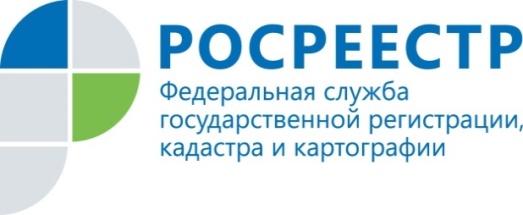                                        НовостьРосреестр Татарстана поставил на кадастровый учет новый детский сад  Управлением Росреестра по Республике Татарстан поставлен на кадастровый учёт детский сад, расположенный в  Казани, в микрорайоне Салават Купере  по адресу: ул. Виктора Сажинова, здание 4. Общая площадь трёхэтажного объекта с учетом подземного этажа составляет более 4 тыс. 600 кв. м. Дошкольное образовательное учреждение рассчитано на  220 мест.В здании на первом  и втором этажах располагаются по 6 групп для пребывания детей ясельного и дошкольного возраста. Кроме того, на первом этаже расположены пищеблок, прачечная и медицинский блок. Второй этаж  детского сада оборудован помещениями для спортивных и музыкальных занятий.Как пояснила начальник отдела государственного кадастрового учета Управления Росреестра по Республике Татарстан Алсу Сафина, документы на постановку детского сада на кадастровый учёт поданы в электронном виде Исполкомом г. Казани. По результатам рассмотрения представленных документов (разрешение на ввод объекта в эксплуатацию и технический план, подготовленный кадастровым инженером) принято решение об осуществлении государственного кадастрового учёта в отношении детского сада. «Новый жилой комплекс Салават Купере  очень бурно развивается: активно строятся как многоквартирные жилые дома, так и социальные объекты.  В свою очередь, Росреестр Татарстана старается оперативно проводить первичную проверку технической документации и дальнейшие учетно-регистрационные действия по каждому такому объекту», - отметила Алсу Сафина. Контакты для СМИПресс-служба Росреестра Татарстана+8 843 255 25 10,8 917 913 50 41